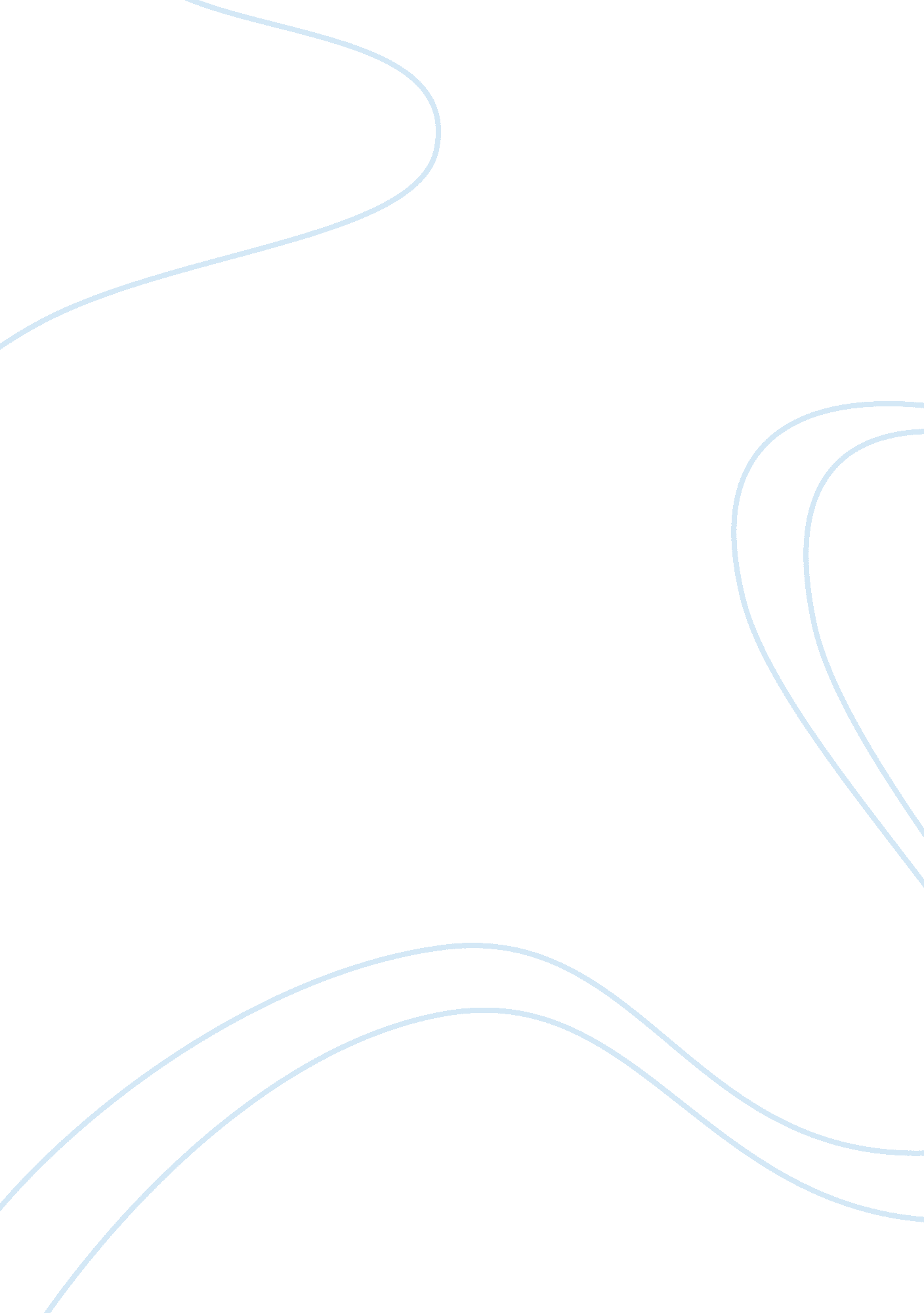 History of the peloponnesian war assignmentHistory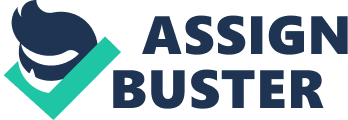 Ulcerous Solon Particles Aeschylus Sophocles Rooster Athena Antigen Croon lunches memos demos idiot’s polis agony paid demagogue philosopher king/queen theory of the Forms the Good divided line allegory of the cave myth of Ere cycle of decline 5 types of constitutions Socratic ignorance examined life soul/psyche funeral oration Imminently debate Amelia dialogue heroic virtues Greek Terms: polite techno arГ?? et Eros Concepts: myth of Gages city in speech 3 classes of the city 3 parts of the soul guardians censorship true lie noble lie/myth of the metals women guardians Dichotomies: knowledge vs.. Opinion appearance vs.. Reality democracy vs.. Oligarchy reason vs.. Experience kinship (family) vs.. Citizenship (city) Works: Roasters History of the Peloponnesus War Apology Critic Republic (Polite) Essay Questions: You will be given a choice of two questions out of the four listed below. The answers to the questions should be at least one page but no more than two pages. You will submit the answers via Seafaring on Blackboard in the form of a word document. I will provide further details about submission as the exam nears. 1 . Plato and Duchesses are both critical of democracy. Describe each thinker’s criticism of democracy. What are the similarities and/or differences between these two lines of critique? Who in your Judgment is more persuasive or convincing? Why? 2. Plato draws a distinction between good lies, which are useful, and bad lies, which are harmful. According to Plato, what is the difference between these two types of lies and what effects can we expect them to have on citizens? Are you convinced that political lies are sometimes necessary? Why or why not? Participate in politics. By referring to Socrates argument in The Apology and Priceless argument in “ The Funeral Oration,” describe and contrast their views on political participation. Pay special attention to the role of reason versus experience in their accounts. Who provides a better theory of political participation in your opinion? Why? 4. In Antigen Sophocles presents the tension between competing claims of justice: that of the city, and that of the family. What is the consequence of this tension in the tragedy Antigen? What solution to this problem does Plato offer in The Republic to avoid such a conflict? In your Judgment, is this conflict resolvable and is Plato at all successful in resolving it? 